FE.02.08.F.V.00Nota: As falsas declarações ou a falsificação de documentos constituem crime nos termos previstos, respetivamente, nos artigos 348º - A e 256º do Código Penal.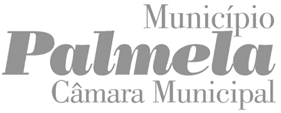 ENTRADAENTRADAENTRADAENTRADAA PREENCHER PELOS SERVIÇOSREQUERIMENTOA PREENCHER PELOS SERVIÇOSPROCESSOA PREENCHER PELOS SERVIÇOSDATAA PREENCHER PELOS SERVIÇOSN.º REGISTOA PREENCHER PELOS SERVIÇOSTRABALHADOR/AA PREENCHER PELOS SERVIÇOSDireito de Superfície(Código Civil)À Presidência da Câmara Municipal de Palmela(Código Civil)À Presidência da Câmara Municipal de Palmela(Código Civil)À Presidência da Câmara Municipal de Palmela(Código Civil)À Presidência da Câmara Municipal de Palmela(Código Civil)À Presidência da Câmara Municipal de Palmela(Código Civil)À Presidência da Câmara Municipal de Palmela(Código Civil)À Presidência da Câmara Municipal de Palmela(Código Civil)À Presidência da Câmara Municipal de Palmela(Código Civil)À Presidência da Câmara Municipal de Palmela(Código Civil)À Presidência da Câmara Municipal de Palmela(Código Civil)À Presidência da Câmara Municipal de Palmela(Código Civil)À Presidência da Câmara Municipal de Palmela(Código Civil)À Presidência da Câmara Municipal de Palmela(Código Civil)À Presidência da Câmara Municipal de Palmela(Código Civil)À Presidência da Câmara Municipal de Palmela(Código Civil)À Presidência da Câmara Municipal de Palmela(Código Civil)À Presidência da Câmara Municipal de Palmela(Código Civil)À Presidência da Câmara Municipal de Palmela(Código Civil)À Presidência da Câmara Municipal de Palmela(Código Civil)À Presidência da Câmara Municipal de Palmela(Código Civil)À Presidência da Câmara Municipal de Palmela(Código Civil)À Presidência da Câmara Municipal de Palmela(Código Civil)À Presidência da Câmara Municipal de Palmela(Código Civil)À Presidência da Câmara Municipal de Palmela(Código Civil)À Presidência da Câmara Municipal de Palmela(Código Civil)À Presidência da Câmara Municipal de Palmela(Código Civil)À Presidência da Câmara Municipal de Palmela(Código Civil)À Presidência da Câmara Municipal de Palmela(Código Civil)À Presidência da Câmara Municipal de Palmela(Código Civil)À Presidência da Câmara Municipal de PalmelaIdentificação do/a RequerenteIdentificação do/a RequerenteIdentificação do/a RequerenteIdentificação do/a RequerenteIdentificação do/a RequerenteIdentificação do/a RequerenteIdentificação do/a RequerenteIdentificação do/a RequerenteIdentificação do/a RequerenteIdentificação do/a RequerenteIdentificação do/a RequerenteIdentificação do/a RequerenteIdentificação do/a RequerenteIdentificação do/a RequerenteIdentificação do/a RequerenteIdentificação do/a RequerenteIdentificação do/a RequerenteIdentificação do/a RequerenteIdentificação do/a RequerenteIdentificação do/a RequerenteIdentificação do/a RequerenteIdentificação do/a RequerenteIdentificação do/a RequerenteIdentificação do/a RequerenteIdentificação do/a RequerenteIdentificação do/a RequerenteIdentificação do/a RequerenteIdentificação do/a RequerenteIdentificação do/a RequerenteIdentificação do/a RequerenteNIF / NIPCNIF / NIPCNIF / NIPCNIF / NIPCNIF / NIPCNIF / NIPCNIF / NIPCNIF / NIPCNIF / NIPCNIF / NIPCNIF / NIPCNIF / NIPCNIF / NIPCNIF / NIPCNIF / NIPCNIF / NIPCNIF / NIPCNIF / NIPCNIF / NIPCNIF / NIPCTipoTipoNomeNomeNomeNomeNomeNomeMoradaMoradaMoradaMoradaMoradaMoradaCódigo PostalCódigo PostalCódigo PostalCódigo PostalCódigo PostalCódigo PostalTelefoneTelefoneTelefoneTelefoneTelefoneTelefoneTelemóvelTelemóvelTelemóvelTelemóvelTelemóvelCorreio EletróncicoCorreio EletróncicoCorreio EletróncicoCorreio EletróncicoCorreio EletróncicoCorreio Eletróncico Autorizo o envio de notificações, no decorrer deste processo, para o endereço eletrónico indicado. Autorizo o envio de notificações, no decorrer deste processo, para o endereço eletrónico indicado. Autorizo o envio de notificações, no decorrer deste processo, para o endereço eletrónico indicado. Autorizo o envio de notificações, no decorrer deste processo, para o endereço eletrónico indicado. Autorizo o envio de notificações, no decorrer deste processo, para o endereço eletrónico indicado. Autorizo o envio de notificações, no decorrer deste processo, para o endereço eletrónico indicado. Autorizo o envio de notificações, no decorrer deste processo, para o endereço eletrónico indicado. Autorizo o envio de notificações, no decorrer deste processo, para o endereço eletrónico indicado. Autorizo o envio de notificações, no decorrer deste processo, para o endereço eletrónico indicado. Autorizo o envio de notificações, no decorrer deste processo, para o endereço eletrónico indicado. Autorizo o envio de notificações, no decorrer deste processo, para o endereço eletrónico indicado. Autorizo o envio de notificações, no decorrer deste processo, para o endereço eletrónico indicado. Autorizo o envio de notificações, no decorrer deste processo, para o endereço eletrónico indicado. Autorizo o envio de notificações, no decorrer deste processo, para o endereço eletrónico indicado. Autorizo o envio de notificações, no decorrer deste processo, para o endereço eletrónico indicado. Autorizo o envio de notificações, no decorrer deste processo, para o endereço eletrónico indicado. Autorizo o envio de notificações, no decorrer deste processo, para o endereço eletrónico indicado. Autorizo o envio de notificações, no decorrer deste processo, para o endereço eletrónico indicado. Autorizo o envio de notificações, no decorrer deste processo, para o endereço eletrónico indicado. Autorizo o envio de notificações, no decorrer deste processo, para o endereço eletrónico indicado. Autorizo o envio de notificações, no decorrer deste processo, para o endereço eletrónico indicado. Autorizo o envio de notificações, no decorrer deste processo, para o endereço eletrónico indicado. Autorizo o envio de notificações, no decorrer deste processo, para o endereço eletrónico indicado. Autorizo o envio de notificações, no decorrer deste processo, para o endereço eletrónico indicado. Autorizo o envio de notificações, no decorrer deste processo, para o endereço eletrónico indicado. Autorizo o envio de notificações, no decorrer deste processo, para o endereço eletrónico indicado. Autorizo o envio de notificações, no decorrer deste processo, para o endereço eletrónico indicado. Autorizo o envio de notificações, no decorrer deste processo, para o endereço eletrónico indicado. Autorizo o envio de notificações, no decorrer deste processo, para o endereço eletrónico indicado. Autorizo o envio de notificações, no decorrer deste processo, para o endereço eletrónico indicado.Objeto do PedidoObjeto do PedidoObjeto do PedidoObjeto do PedidoObjeto do PedidoObjeto do PedidoObjeto do PedidoObjeto do PedidoObjeto do PedidoObjeto do PedidoObjeto do PedidoObjeto do PedidoObjeto do PedidoObjeto do PedidoObjeto do PedidoObjeto do PedidoObjeto do PedidoObjeto do PedidoObjeto do PedidoObjeto do PedidoObjeto do PedidoObjeto do PedidoObjeto do PedidoObjeto do PedidoObjeto do PedidoObjeto do PedidoObjeto do PedidoObjeto do PedidoObjeto do PedidoObjeto do PedidoVem solicitar a não oposição à transmissão do direito de superfície sobre o prédio inscrito na matriz predial sob Vem solicitar a não oposição à transmissão do direito de superfície sobre o prédio inscrito na matriz predial sob Vem solicitar a não oposição à transmissão do direito de superfície sobre o prédio inscrito na matriz predial sob Vem solicitar a não oposição à transmissão do direito de superfície sobre o prédio inscrito na matriz predial sob Vem solicitar a não oposição à transmissão do direito de superfície sobre o prédio inscrito na matriz predial sob Vem solicitar a não oposição à transmissão do direito de superfície sobre o prédio inscrito na matriz predial sob Vem solicitar a não oposição à transmissão do direito de superfície sobre o prédio inscrito na matriz predial sob Vem solicitar a não oposição à transmissão do direito de superfície sobre o prédio inscrito na matriz predial sob Vem solicitar a não oposição à transmissão do direito de superfície sobre o prédio inscrito na matriz predial sob Vem solicitar a não oposição à transmissão do direito de superfície sobre o prédio inscrito na matriz predial sob Vem solicitar a não oposição à transmissão do direito de superfície sobre o prédio inscrito na matriz predial sob Vem solicitar a não oposição à transmissão do direito de superfície sobre o prédio inscrito na matriz predial sob Vem solicitar a não oposição à transmissão do direito de superfície sobre o prédio inscrito na matriz predial sob Vem solicitar a não oposição à transmissão do direito de superfície sobre o prédio inscrito na matriz predial sob Vem solicitar a não oposição à transmissão do direito de superfície sobre o prédio inscrito na matriz predial sob Vem solicitar a não oposição à transmissão do direito de superfície sobre o prédio inscrito na matriz predial sob Vem solicitar a não oposição à transmissão do direito de superfície sobre o prédio inscrito na matriz predial sob Vem solicitar a não oposição à transmissão do direito de superfície sobre o prédio inscrito na matriz predial sob Vem solicitar a não oposição à transmissão do direito de superfície sobre o prédio inscrito na matriz predial sob Vem solicitar a não oposição à transmissão do direito de superfície sobre o prédio inscrito na matriz predial sob Vem solicitar a não oposição à transmissão do direito de superfície sobre o prédio inscrito na matriz predial sob Vem solicitar a não oposição à transmissão do direito de superfície sobre o prédio inscrito na matriz predial sob Vem solicitar a não oposição à transmissão do direito de superfície sobre o prédio inscrito na matriz predial sob Vem solicitar a não oposição à transmissão do direito de superfície sobre o prédio inscrito na matriz predial sob Vem solicitar a não oposição à transmissão do direito de superfície sobre o prédio inscrito na matriz predial sob Vem solicitar a não oposição à transmissão do direito de superfície sobre o prédio inscrito na matriz predial sob Vem solicitar a não oposição à transmissão do direito de superfície sobre o prédio inscrito na matriz predial sob Vem solicitar a não oposição à transmissão do direito de superfície sobre o prédio inscrito na matriz predial sob Vem solicitar a não oposição à transmissão do direito de superfície sobre o prédio inscrito na matriz predial sob Vem solicitar a não oposição à transmissão do direito de superfície sobre o prédio inscrito na matriz predial sob o númeroo númeroo númeroo númeroo número, nos termos e para os efeitos do disposto no artigo 1535.º, n.º 1 do Código  , nos termos e para os efeitos do disposto no artigo 1535.º, n.º 1 do Código  , nos termos e para os efeitos do disposto no artigo 1535.º, n.º 1 do Código  , nos termos e para os efeitos do disposto no artigo 1535.º, n.º 1 do Código  , nos termos e para os efeitos do disposto no artigo 1535.º, n.º 1 do Código  , nos termos e para os efeitos do disposto no artigo 1535.º, n.º 1 do Código  , nos termos e para os efeitos do disposto no artigo 1535.º, n.º 1 do Código  , nos termos e para os efeitos do disposto no artigo 1535.º, n.º 1 do Código  , nos termos e para os efeitos do disposto no artigo 1535.º, n.º 1 do Código  , nos termos e para os efeitos do disposto no artigo 1535.º, n.º 1 do Código  , nos termos e para os efeitos do disposto no artigo 1535.º, n.º 1 do Código  , nos termos e para os efeitos do disposto no artigo 1535.º, n.º 1 do Código  , nos termos e para os efeitos do disposto no artigo 1535.º, n.º 1 do Código  , nos termos e para os efeitos do disposto no artigo 1535.º, n.º 1 do Código  , nos termos e para os efeitos do disposto no artigo 1535.º, n.º 1 do Código  , nos termos e para os efeitos do disposto no artigo 1535.º, n.º 1 do Código  , nos termos e para os efeitos do disposto no artigo 1535.º, n.º 1 do Código  , nos termos e para os efeitos do disposto no artigo 1535.º, n.º 1 do Código  , nos termos e para os efeitos do disposto no artigo 1535.º, n.º 1 do Código  , nos termos e para os efeitos do disposto no artigo 1535.º, n.º 1 do Código  Civil, relativamente à transmissão deste direito, a favor do contribuinteCivil, relativamente à transmissão deste direito, a favor do contribuinteCivil, relativamente à transmissão deste direito, a favor do contribuinteCivil, relativamente à transmissão deste direito, a favor do contribuinteCivil, relativamente à transmissão deste direito, a favor do contribuinteCivil, relativamente à transmissão deste direito, a favor do contribuinteCivil, relativamente à transmissão deste direito, a favor do contribuinteCivil, relativamente à transmissão deste direito, a favor do contribuinteCivil, relativamente à transmissão deste direito, a favor do contribuinteCivil, relativamente à transmissão deste direito, a favor do contribuinteCivil, relativamente à transmissão deste direito, a favor do contribuinteCivil, relativamente à transmissão deste direito, a favor do contribuinteCivil, relativamente à transmissão deste direito, a favor do contribuinteCivil, relativamente à transmissão deste direito, a favor do contribuinteCivil, relativamente à transmissão deste direito, a favor do contribuinteCivil, relativamente à transmissão deste direito, a favor do contribuinteCivil, relativamente à transmissão deste direito, a favor do contribuinteCivil, relativamente à transmissão deste direito, a favor do contribuinteCivil, relativamente à transmissão deste direito, a favor do contribuinteCivil, relativamente à transmissão deste direito, a favor do contribuinteCivil, relativamente à transmissão deste direito, a favor do contribuinte,NIFNIFNIFNIFresidenteresidenteresidenteresidenteresidenteresidenteElementos para a Instrução do PedidoElementos para a Instrução do PedidoElementos para a Instrução do PedidoElementos para a Instrução do PedidoElementos para a Instrução do PedidoElementos para a Instrução do PedidoElementos para a Instrução do PedidoElementos para a Instrução do PedidoElementos para a Instrução do PedidoElementos para a Instrução do PedidoElementos para a Instrução do PedidoElementos para a Instrução do PedidoElementos para a Instrução do PedidoElementos para a Instrução do PedidoElementos para a Instrução do PedidoElementos para a Instrução do PedidoElementos para a Instrução do PedidoElementos para a Instrução do PedidoElementos para a Instrução do PedidoElementos para a Instrução do PedidoElementos para a Instrução do PedidoElementos para a Instrução do PedidoElementos para a Instrução do PedidoElementos para a Instrução do PedidoElementos para a Instrução do PedidoElementos para a Instrução do PedidoElementos para a Instrução do PedidoElementos para a Instrução do PedidoElementos para a Instrução do PedidoCópia da certidão de teor com todas as inscrições e descrições em vigor, emitida pela conservatória do registo do prédio em causa, atualizada;Cópia da certidão de teor com todas as inscrições e descrições em vigor, emitida pela conservatória do registo do prédio em causa, atualizada;Cópia da certidão de teor com todas as inscrições e descrições em vigor, emitida pela conservatória do registo do prédio em causa, atualizada;Cópia da certidão de teor com todas as inscrições e descrições em vigor, emitida pela conservatória do registo do prédio em causa, atualizada;Cópia da certidão de teor com todas as inscrições e descrições em vigor, emitida pela conservatória do registo do prédio em causa, atualizada;Cópia da certidão de teor com todas as inscrições e descrições em vigor, emitida pela conservatória do registo do prédio em causa, atualizada;Cópia da certidão de teor com todas as inscrições e descrições em vigor, emitida pela conservatória do registo do prédio em causa, atualizada;Cópia da certidão de teor com todas as inscrições e descrições em vigor, emitida pela conservatória do registo do prédio em causa, atualizada;Cópia da certidão de teor com todas as inscrições e descrições em vigor, emitida pela conservatória do registo do prédio em causa, atualizada;Cópia da certidão de teor com todas as inscrições e descrições em vigor, emitida pela conservatória do registo do prédio em causa, atualizada;Cópia da certidão de teor com todas as inscrições e descrições em vigor, emitida pela conservatória do registo do prédio em causa, atualizada;Cópia da certidão de teor com todas as inscrições e descrições em vigor, emitida pela conservatória do registo do prédio em causa, atualizada;Cópia da certidão de teor com todas as inscrições e descrições em vigor, emitida pela conservatória do registo do prédio em causa, atualizada;Cópia da certidão de teor com todas as inscrições e descrições em vigor, emitida pela conservatória do registo do prédio em causa, atualizada;Cópia da certidão de teor com todas as inscrições e descrições em vigor, emitida pela conservatória do registo do prédio em causa, atualizada;Cópia da certidão de teor com todas as inscrições e descrições em vigor, emitida pela conservatória do registo do prédio em causa, atualizada;Cópia da certidão de teor com todas as inscrições e descrições em vigor, emitida pela conservatória do registo do prédio em causa, atualizada;Cópia da certidão de teor com todas as inscrições e descrições em vigor, emitida pela conservatória do registo do prédio em causa, atualizada;Cópia da certidão de teor com todas as inscrições e descrições em vigor, emitida pela conservatória do registo do prédio em causa, atualizada;Cópia da certidão de teor com todas as inscrições e descrições em vigor, emitida pela conservatória do registo do prédio em causa, atualizada;Cópia da certidão de teor com todas as inscrições e descrições em vigor, emitida pela conservatória do registo do prédio em causa, atualizada;Cópia da certidão de teor com todas as inscrições e descrições em vigor, emitida pela conservatória do registo do prédio em causa, atualizada;Cópia da certidão de teor com todas as inscrições e descrições em vigor, emitida pela conservatória do registo do prédio em causa, atualizada;Cópia da certidão de teor com todas as inscrições e descrições em vigor, emitida pela conservatória do registo do prédio em causa, atualizada;Cópia da certidão de teor com todas as inscrições e descrições em vigor, emitida pela conservatória do registo do prédio em causa, atualizada;      a            a            a      Cópia das cadernetas prediais rústicas/urbanas.Cópia das cadernetas prediais rústicas/urbanas.Cópia das cadernetas prediais rústicas/urbanas.Cópia das cadernetas prediais rústicas/urbanas.Cópia das cadernetas prediais rústicas/urbanas.Cópia das cadernetas prediais rústicas/urbanas.Cópia das cadernetas prediais rústicas/urbanas.Cópia das cadernetas prediais rústicas/urbanas.Cópia das cadernetas prediais rústicas/urbanas.Cópia das cadernetas prediais rústicas/urbanas.Cópia das cadernetas prediais rústicas/urbanas.Cópia das cadernetas prediais rústicas/urbanas.Cópia das cadernetas prediais rústicas/urbanas.Cópia das cadernetas prediais rústicas/urbanas.Cópia das cadernetas prediais rústicas/urbanas.Cópia das cadernetas prediais rústicas/urbanas.Cópia das cadernetas prediais rústicas/urbanas.Cópia das cadernetas prediais rústicas/urbanas.Cópia das cadernetas prediais rústicas/urbanas.Cópia das cadernetas prediais rústicas/urbanas.Cópia das cadernetas prediais rústicas/urbanas.Cópia das cadernetas prediais rústicas/urbanas.Cópia das cadernetas prediais rústicas/urbanas.Cópia das cadernetas prediais rústicas/urbanas.Cópia das cadernetas prediais rústicas/urbanas.      a            a            a      Informação adicionalInformação adicionalInformação adicionalInformação adicionalInformação adicionalInformação adicionalInformação adicionalInformação adicionalInformação adicionalInformação adicionalInformação adicionalInformação adicionalInformação adicionalInformação adicionalInformação adicionalInformação adicionalInformação adicionalInformação adicionalInformação adicionalInformação adicionalInformação adicionalInformação adicionalInformação adicionalInformação adicionalInformação adicionalInformação adicionalInformação adicionalInformação adicionalInformação adicionalMais informo que pretendo levantar o documento no:Mais informo que pretendo levantar o documento no:Mais informo que pretendo levantar o documento no:Mais informo que pretendo levantar o documento no:Mais informo que pretendo levantar o documento no:Mais informo que pretendo levantar o documento no:Mais informo que pretendo levantar o documento no:Mais informo que pretendo levantar o documento no:Mais informo que pretendo levantar o documento no:Mais informo que pretendo levantar o documento no:Mais informo que pretendo levantar o documento no:Mais informo que pretendo levantar o documento no:Mais informo que pretendo levantar o documento no:Mais informo que pretendo levantar o documento no:Mais informo que pretendo levantar o documento no:Mais informo que pretendo levantar o documento no:Mais informo que pretendo levantar o documento no:Mais informo que pretendo levantar o documento no:Mais informo que pretendo levantar o documento no:Mais informo que pretendo levantar o documento no:Mais informo que pretendo levantar o documento no:Mais informo que pretendo levantar o documento no:Mais informo que pretendo levantar o documento no:Mais informo que pretendo levantar o documento no:Mais informo que pretendo levantar o documento no:Mais informo que pretendo levantar o documento no:Mais informo que pretendo levantar o documento no:Mais informo que pretendo levantar o documento no:Mais informo que pretendo levantar o documento no: Posto de atendimento de  Posto de atendimento de  Posto de atendimento de  Posto de atendimento de  Posto de atendimento de  Posto de atendimento de  Posto de atendimento de  Posto de atendimento de  Posto móvel em Posto móvel em Posto móvel em Posto móvel emInformações sobre Tratamento de Dados Pessoais e Direitos dos/as TitularesInformações sobre Tratamento de Dados Pessoais e Direitos dos/as TitularesInformações sobre Tratamento de Dados Pessoais e Direitos dos/as TitularesInformações sobre Tratamento de Dados Pessoais e Direitos dos/as TitularesInformações sobre Tratamento de Dados Pessoais e Direitos dos/as TitularesInformações sobre Tratamento de Dados Pessoais e Direitos dos/as TitularesInformações sobre Tratamento de Dados Pessoais e Direitos dos/as TitularesInformações sobre Tratamento de Dados Pessoais e Direitos dos/as TitularesInformações sobre Tratamento de Dados Pessoais e Direitos dos/as TitularesInformações sobre Tratamento de Dados Pessoais e Direitos dos/as TitularesInformações sobre Tratamento de Dados Pessoais e Direitos dos/as TitularesInformações sobre Tratamento de Dados Pessoais e Direitos dos/as TitularesInformações sobre Tratamento de Dados Pessoais e Direitos dos/as TitularesInformações sobre Tratamento de Dados Pessoais e Direitos dos/as TitularesInformações sobre Tratamento de Dados Pessoais e Direitos dos/as TitularesInformações sobre Tratamento de Dados Pessoais e Direitos dos/as TitularesInformações sobre Tratamento de Dados Pessoais e Direitos dos/as TitularesInformações sobre Tratamento de Dados Pessoais e Direitos dos/as TitularesInformações sobre Tratamento de Dados Pessoais e Direitos dos/as TitularesInformações sobre Tratamento de Dados Pessoais e Direitos dos/as TitularesInformações sobre Tratamento de Dados Pessoais e Direitos dos/as TitularesInformações sobre Tratamento de Dados Pessoais e Direitos dos/as TitularesInformações sobre Tratamento de Dados Pessoais e Direitos dos/as TitularesInformações sobre Tratamento de Dados Pessoais e Direitos dos/as TitularesInformações sobre Tratamento de Dados Pessoais e Direitos dos/as TitularesInformações sobre Tratamento de Dados Pessoais e Direitos dos/as TitularesInformações sobre Tratamento de Dados Pessoais e Direitos dos/as TitularesInformações sobre Tratamento de Dados Pessoais e Direitos dos/as TitularesInformações sobre Tratamento de Dados Pessoais e Direitos dos/as TitularesOs/As destinatários/as dos dados pessoais recolhidos são os serviços municipais indicados neste formulário, também podem ser destinatários outros serviços municipais caso seja necessário em função das competências orgânicas. O/A responsável pelo tratamento é o Município de Palmela contactável através do endereço atendimento@cm-palmela.pt ou pelo telefone 212336666, que designou um Encarregado de Proteção de Dados contactável através do endereço protecaodados@cm-palmela.pt. As finalidades do tratamento correspondem às finalidades indicadas no formulário, procedimento administrativo, requerimento, documento ou comunicação apresentada. A legitimidade corresponde, por regra, ao tratamento necessário para cumprimento das obrigações legais ao tratamento necessário para o exercício de funções de interesse público ou autoridade pública de que está investido o Município. Podem ser destinatárias dos dados outras entidades públicas, se previsto na legislação. O prazo de conservação é o necessário à finalidade de tratamento acrescido do prazo previsto na legislação, incluindo de arquivo municipal. Os/As titulares dos dados pessoais têm os direitos, nos termos e condições definidos legalmente, de acesso aos dados pessoais, retificação, apagamento, limitação do tratamento e de se opor ao tratamento. Têm ainda o direito de apresentar reclamação à autoridade de controlo, a Comissão Nacional de Proteção de Dados. Poderá exercer os direitos mediante contacto com o Município ou com o Encarregado de Proteção de Dados. Para mais informações poderá consultar as nossas políticas de privacidade no website: http://www.cm-palmela.pt/Os/As destinatários/as dos dados pessoais recolhidos são os serviços municipais indicados neste formulário, também podem ser destinatários outros serviços municipais caso seja necessário em função das competências orgânicas. O/A responsável pelo tratamento é o Município de Palmela contactável através do endereço atendimento@cm-palmela.pt ou pelo telefone 212336666, que designou um Encarregado de Proteção de Dados contactável através do endereço protecaodados@cm-palmela.pt. As finalidades do tratamento correspondem às finalidades indicadas no formulário, procedimento administrativo, requerimento, documento ou comunicação apresentada. A legitimidade corresponde, por regra, ao tratamento necessário para cumprimento das obrigações legais ao tratamento necessário para o exercício de funções de interesse público ou autoridade pública de que está investido o Município. Podem ser destinatárias dos dados outras entidades públicas, se previsto na legislação. O prazo de conservação é o necessário à finalidade de tratamento acrescido do prazo previsto na legislação, incluindo de arquivo municipal. Os/As titulares dos dados pessoais têm os direitos, nos termos e condições definidos legalmente, de acesso aos dados pessoais, retificação, apagamento, limitação do tratamento e de se opor ao tratamento. Têm ainda o direito de apresentar reclamação à autoridade de controlo, a Comissão Nacional de Proteção de Dados. Poderá exercer os direitos mediante contacto com o Município ou com o Encarregado de Proteção de Dados. Para mais informações poderá consultar as nossas políticas de privacidade no website: http://www.cm-palmela.pt/Os/As destinatários/as dos dados pessoais recolhidos são os serviços municipais indicados neste formulário, também podem ser destinatários outros serviços municipais caso seja necessário em função das competências orgânicas. O/A responsável pelo tratamento é o Município de Palmela contactável através do endereço atendimento@cm-palmela.pt ou pelo telefone 212336666, que designou um Encarregado de Proteção de Dados contactável através do endereço protecaodados@cm-palmela.pt. As finalidades do tratamento correspondem às finalidades indicadas no formulário, procedimento administrativo, requerimento, documento ou comunicação apresentada. A legitimidade corresponde, por regra, ao tratamento necessário para cumprimento das obrigações legais ao tratamento necessário para o exercício de funções de interesse público ou autoridade pública de que está investido o Município. Podem ser destinatárias dos dados outras entidades públicas, se previsto na legislação. O prazo de conservação é o necessário à finalidade de tratamento acrescido do prazo previsto na legislação, incluindo de arquivo municipal. Os/As titulares dos dados pessoais têm os direitos, nos termos e condições definidos legalmente, de acesso aos dados pessoais, retificação, apagamento, limitação do tratamento e de se opor ao tratamento. Têm ainda o direito de apresentar reclamação à autoridade de controlo, a Comissão Nacional de Proteção de Dados. Poderá exercer os direitos mediante contacto com o Município ou com o Encarregado de Proteção de Dados. Para mais informações poderá consultar as nossas políticas de privacidade no website: http://www.cm-palmela.pt/Os/As destinatários/as dos dados pessoais recolhidos são os serviços municipais indicados neste formulário, também podem ser destinatários outros serviços municipais caso seja necessário em função das competências orgânicas. O/A responsável pelo tratamento é o Município de Palmela contactável através do endereço atendimento@cm-palmela.pt ou pelo telefone 212336666, que designou um Encarregado de Proteção de Dados contactável através do endereço protecaodados@cm-palmela.pt. As finalidades do tratamento correspondem às finalidades indicadas no formulário, procedimento administrativo, requerimento, documento ou comunicação apresentada. A legitimidade corresponde, por regra, ao tratamento necessário para cumprimento das obrigações legais ao tratamento necessário para o exercício de funções de interesse público ou autoridade pública de que está investido o Município. Podem ser destinatárias dos dados outras entidades públicas, se previsto na legislação. O prazo de conservação é o necessário à finalidade de tratamento acrescido do prazo previsto na legislação, incluindo de arquivo municipal. Os/As titulares dos dados pessoais têm os direitos, nos termos e condições definidos legalmente, de acesso aos dados pessoais, retificação, apagamento, limitação do tratamento e de se opor ao tratamento. Têm ainda o direito de apresentar reclamação à autoridade de controlo, a Comissão Nacional de Proteção de Dados. Poderá exercer os direitos mediante contacto com o Município ou com o Encarregado de Proteção de Dados. Para mais informações poderá consultar as nossas políticas de privacidade no website: http://www.cm-palmela.pt/Os/As destinatários/as dos dados pessoais recolhidos são os serviços municipais indicados neste formulário, também podem ser destinatários outros serviços municipais caso seja necessário em função das competências orgânicas. O/A responsável pelo tratamento é o Município de Palmela contactável através do endereço atendimento@cm-palmela.pt ou pelo telefone 212336666, que designou um Encarregado de Proteção de Dados contactável através do endereço protecaodados@cm-palmela.pt. As finalidades do tratamento correspondem às finalidades indicadas no formulário, procedimento administrativo, requerimento, documento ou comunicação apresentada. A legitimidade corresponde, por regra, ao tratamento necessário para cumprimento das obrigações legais ao tratamento necessário para o exercício de funções de interesse público ou autoridade pública de que está investido o Município. Podem ser destinatárias dos dados outras entidades públicas, se previsto na legislação. O prazo de conservação é o necessário à finalidade de tratamento acrescido do prazo previsto na legislação, incluindo de arquivo municipal. Os/As titulares dos dados pessoais têm os direitos, nos termos e condições definidos legalmente, de acesso aos dados pessoais, retificação, apagamento, limitação do tratamento e de se opor ao tratamento. Têm ainda o direito de apresentar reclamação à autoridade de controlo, a Comissão Nacional de Proteção de Dados. Poderá exercer os direitos mediante contacto com o Município ou com o Encarregado de Proteção de Dados. Para mais informações poderá consultar as nossas políticas de privacidade no website: http://www.cm-palmela.pt/Os/As destinatários/as dos dados pessoais recolhidos são os serviços municipais indicados neste formulário, também podem ser destinatários outros serviços municipais caso seja necessário em função das competências orgânicas. O/A responsável pelo tratamento é o Município de Palmela contactável através do endereço atendimento@cm-palmela.pt ou pelo telefone 212336666, que designou um Encarregado de Proteção de Dados contactável através do endereço protecaodados@cm-palmela.pt. As finalidades do tratamento correspondem às finalidades indicadas no formulário, procedimento administrativo, requerimento, documento ou comunicação apresentada. A legitimidade corresponde, por regra, ao tratamento necessário para cumprimento das obrigações legais ao tratamento necessário para o exercício de funções de interesse público ou autoridade pública de que está investido o Município. Podem ser destinatárias dos dados outras entidades públicas, se previsto na legislação. O prazo de conservação é o necessário à finalidade de tratamento acrescido do prazo previsto na legislação, incluindo de arquivo municipal. Os/As titulares dos dados pessoais têm os direitos, nos termos e condições definidos legalmente, de acesso aos dados pessoais, retificação, apagamento, limitação do tratamento e de se opor ao tratamento. Têm ainda o direito de apresentar reclamação à autoridade de controlo, a Comissão Nacional de Proteção de Dados. Poderá exercer os direitos mediante contacto com o Município ou com o Encarregado de Proteção de Dados. Para mais informações poderá consultar as nossas políticas de privacidade no website: http://www.cm-palmela.pt/Os/As destinatários/as dos dados pessoais recolhidos são os serviços municipais indicados neste formulário, também podem ser destinatários outros serviços municipais caso seja necessário em função das competências orgânicas. O/A responsável pelo tratamento é o Município de Palmela contactável através do endereço atendimento@cm-palmela.pt ou pelo telefone 212336666, que designou um Encarregado de Proteção de Dados contactável através do endereço protecaodados@cm-palmela.pt. As finalidades do tratamento correspondem às finalidades indicadas no formulário, procedimento administrativo, requerimento, documento ou comunicação apresentada. A legitimidade corresponde, por regra, ao tratamento necessário para cumprimento das obrigações legais ao tratamento necessário para o exercício de funções de interesse público ou autoridade pública de que está investido o Município. Podem ser destinatárias dos dados outras entidades públicas, se previsto na legislação. O prazo de conservação é o necessário à finalidade de tratamento acrescido do prazo previsto na legislação, incluindo de arquivo municipal. Os/As titulares dos dados pessoais têm os direitos, nos termos e condições definidos legalmente, de acesso aos dados pessoais, retificação, apagamento, limitação do tratamento e de se opor ao tratamento. Têm ainda o direito de apresentar reclamação à autoridade de controlo, a Comissão Nacional de Proteção de Dados. Poderá exercer os direitos mediante contacto com o Município ou com o Encarregado de Proteção de Dados. Para mais informações poderá consultar as nossas políticas de privacidade no website: http://www.cm-palmela.pt/Os/As destinatários/as dos dados pessoais recolhidos são os serviços municipais indicados neste formulário, também podem ser destinatários outros serviços municipais caso seja necessário em função das competências orgânicas. O/A responsável pelo tratamento é o Município de Palmela contactável através do endereço atendimento@cm-palmela.pt ou pelo telefone 212336666, que designou um Encarregado de Proteção de Dados contactável através do endereço protecaodados@cm-palmela.pt. As finalidades do tratamento correspondem às finalidades indicadas no formulário, procedimento administrativo, requerimento, documento ou comunicação apresentada. A legitimidade corresponde, por regra, ao tratamento necessário para cumprimento das obrigações legais ao tratamento necessário para o exercício de funções de interesse público ou autoridade pública de que está investido o Município. Podem ser destinatárias dos dados outras entidades públicas, se previsto na legislação. O prazo de conservação é o necessário à finalidade de tratamento acrescido do prazo previsto na legislação, incluindo de arquivo municipal. Os/As titulares dos dados pessoais têm os direitos, nos termos e condições definidos legalmente, de acesso aos dados pessoais, retificação, apagamento, limitação do tratamento e de se opor ao tratamento. Têm ainda o direito de apresentar reclamação à autoridade de controlo, a Comissão Nacional de Proteção de Dados. Poderá exercer os direitos mediante contacto com o Município ou com o Encarregado de Proteção de Dados. Para mais informações poderá consultar as nossas políticas de privacidade no website: http://www.cm-palmela.pt/Os/As destinatários/as dos dados pessoais recolhidos são os serviços municipais indicados neste formulário, também podem ser destinatários outros serviços municipais caso seja necessário em função das competências orgânicas. O/A responsável pelo tratamento é o Município de Palmela contactável através do endereço atendimento@cm-palmela.pt ou pelo telefone 212336666, que designou um Encarregado de Proteção de Dados contactável através do endereço protecaodados@cm-palmela.pt. As finalidades do tratamento correspondem às finalidades indicadas no formulário, procedimento administrativo, requerimento, documento ou comunicação apresentada. A legitimidade corresponde, por regra, ao tratamento necessário para cumprimento das obrigações legais ao tratamento necessário para o exercício de funções de interesse público ou autoridade pública de que está investido o Município. Podem ser destinatárias dos dados outras entidades públicas, se previsto na legislação. O prazo de conservação é o necessário à finalidade de tratamento acrescido do prazo previsto na legislação, incluindo de arquivo municipal. Os/As titulares dos dados pessoais têm os direitos, nos termos e condições definidos legalmente, de acesso aos dados pessoais, retificação, apagamento, limitação do tratamento e de se opor ao tratamento. Têm ainda o direito de apresentar reclamação à autoridade de controlo, a Comissão Nacional de Proteção de Dados. Poderá exercer os direitos mediante contacto com o Município ou com o Encarregado de Proteção de Dados. Para mais informações poderá consultar as nossas políticas de privacidade no website: http://www.cm-palmela.pt/Os/As destinatários/as dos dados pessoais recolhidos são os serviços municipais indicados neste formulário, também podem ser destinatários outros serviços municipais caso seja necessário em função das competências orgânicas. O/A responsável pelo tratamento é o Município de Palmela contactável através do endereço atendimento@cm-palmela.pt ou pelo telefone 212336666, que designou um Encarregado de Proteção de Dados contactável através do endereço protecaodados@cm-palmela.pt. As finalidades do tratamento correspondem às finalidades indicadas no formulário, procedimento administrativo, requerimento, documento ou comunicação apresentada. A legitimidade corresponde, por regra, ao tratamento necessário para cumprimento das obrigações legais ao tratamento necessário para o exercício de funções de interesse público ou autoridade pública de que está investido o Município. Podem ser destinatárias dos dados outras entidades públicas, se previsto na legislação. O prazo de conservação é o necessário à finalidade de tratamento acrescido do prazo previsto na legislação, incluindo de arquivo municipal. Os/As titulares dos dados pessoais têm os direitos, nos termos e condições definidos legalmente, de acesso aos dados pessoais, retificação, apagamento, limitação do tratamento e de se opor ao tratamento. Têm ainda o direito de apresentar reclamação à autoridade de controlo, a Comissão Nacional de Proteção de Dados. Poderá exercer os direitos mediante contacto com o Município ou com o Encarregado de Proteção de Dados. Para mais informações poderá consultar as nossas políticas de privacidade no website: http://www.cm-palmela.pt/Os/As destinatários/as dos dados pessoais recolhidos são os serviços municipais indicados neste formulário, também podem ser destinatários outros serviços municipais caso seja necessário em função das competências orgânicas. O/A responsável pelo tratamento é o Município de Palmela contactável através do endereço atendimento@cm-palmela.pt ou pelo telefone 212336666, que designou um Encarregado de Proteção de Dados contactável através do endereço protecaodados@cm-palmela.pt. As finalidades do tratamento correspondem às finalidades indicadas no formulário, procedimento administrativo, requerimento, documento ou comunicação apresentada. A legitimidade corresponde, por regra, ao tratamento necessário para cumprimento das obrigações legais ao tratamento necessário para o exercício de funções de interesse público ou autoridade pública de que está investido o Município. Podem ser destinatárias dos dados outras entidades públicas, se previsto na legislação. O prazo de conservação é o necessário à finalidade de tratamento acrescido do prazo previsto na legislação, incluindo de arquivo municipal. Os/As titulares dos dados pessoais têm os direitos, nos termos e condições definidos legalmente, de acesso aos dados pessoais, retificação, apagamento, limitação do tratamento e de se opor ao tratamento. Têm ainda o direito de apresentar reclamação à autoridade de controlo, a Comissão Nacional de Proteção de Dados. Poderá exercer os direitos mediante contacto com o Município ou com o Encarregado de Proteção de Dados. Para mais informações poderá consultar as nossas políticas de privacidade no website: http://www.cm-palmela.pt/Os/As destinatários/as dos dados pessoais recolhidos são os serviços municipais indicados neste formulário, também podem ser destinatários outros serviços municipais caso seja necessário em função das competências orgânicas. O/A responsável pelo tratamento é o Município de Palmela contactável através do endereço atendimento@cm-palmela.pt ou pelo telefone 212336666, que designou um Encarregado de Proteção de Dados contactável através do endereço protecaodados@cm-palmela.pt. As finalidades do tratamento correspondem às finalidades indicadas no formulário, procedimento administrativo, requerimento, documento ou comunicação apresentada. A legitimidade corresponde, por regra, ao tratamento necessário para cumprimento das obrigações legais ao tratamento necessário para o exercício de funções de interesse público ou autoridade pública de que está investido o Município. Podem ser destinatárias dos dados outras entidades públicas, se previsto na legislação. O prazo de conservação é o necessário à finalidade de tratamento acrescido do prazo previsto na legislação, incluindo de arquivo municipal. Os/As titulares dos dados pessoais têm os direitos, nos termos e condições definidos legalmente, de acesso aos dados pessoais, retificação, apagamento, limitação do tratamento e de se opor ao tratamento. Têm ainda o direito de apresentar reclamação à autoridade de controlo, a Comissão Nacional de Proteção de Dados. Poderá exercer os direitos mediante contacto com o Município ou com o Encarregado de Proteção de Dados. Para mais informações poderá consultar as nossas políticas de privacidade no website: http://www.cm-palmela.pt/Os/As destinatários/as dos dados pessoais recolhidos são os serviços municipais indicados neste formulário, também podem ser destinatários outros serviços municipais caso seja necessário em função das competências orgânicas. O/A responsável pelo tratamento é o Município de Palmela contactável através do endereço atendimento@cm-palmela.pt ou pelo telefone 212336666, que designou um Encarregado de Proteção de Dados contactável através do endereço protecaodados@cm-palmela.pt. As finalidades do tratamento correspondem às finalidades indicadas no formulário, procedimento administrativo, requerimento, documento ou comunicação apresentada. A legitimidade corresponde, por regra, ao tratamento necessário para cumprimento das obrigações legais ao tratamento necessário para o exercício de funções de interesse público ou autoridade pública de que está investido o Município. Podem ser destinatárias dos dados outras entidades públicas, se previsto na legislação. O prazo de conservação é o necessário à finalidade de tratamento acrescido do prazo previsto na legislação, incluindo de arquivo municipal. Os/As titulares dos dados pessoais têm os direitos, nos termos e condições definidos legalmente, de acesso aos dados pessoais, retificação, apagamento, limitação do tratamento e de se opor ao tratamento. Têm ainda o direito de apresentar reclamação à autoridade de controlo, a Comissão Nacional de Proteção de Dados. Poderá exercer os direitos mediante contacto com o Município ou com o Encarregado de Proteção de Dados. Para mais informações poderá consultar as nossas políticas de privacidade no website: http://www.cm-palmela.pt/Os/As destinatários/as dos dados pessoais recolhidos são os serviços municipais indicados neste formulário, também podem ser destinatários outros serviços municipais caso seja necessário em função das competências orgânicas. O/A responsável pelo tratamento é o Município de Palmela contactável através do endereço atendimento@cm-palmela.pt ou pelo telefone 212336666, que designou um Encarregado de Proteção de Dados contactável através do endereço protecaodados@cm-palmela.pt. As finalidades do tratamento correspondem às finalidades indicadas no formulário, procedimento administrativo, requerimento, documento ou comunicação apresentada. A legitimidade corresponde, por regra, ao tratamento necessário para cumprimento das obrigações legais ao tratamento necessário para o exercício de funções de interesse público ou autoridade pública de que está investido o Município. Podem ser destinatárias dos dados outras entidades públicas, se previsto na legislação. O prazo de conservação é o necessário à finalidade de tratamento acrescido do prazo previsto na legislação, incluindo de arquivo municipal. Os/As titulares dos dados pessoais têm os direitos, nos termos e condições definidos legalmente, de acesso aos dados pessoais, retificação, apagamento, limitação do tratamento e de se opor ao tratamento. Têm ainda o direito de apresentar reclamação à autoridade de controlo, a Comissão Nacional de Proteção de Dados. Poderá exercer os direitos mediante contacto com o Município ou com o Encarregado de Proteção de Dados. Para mais informações poderá consultar as nossas políticas de privacidade no website: http://www.cm-palmela.pt/Os/As destinatários/as dos dados pessoais recolhidos são os serviços municipais indicados neste formulário, também podem ser destinatários outros serviços municipais caso seja necessário em função das competências orgânicas. O/A responsável pelo tratamento é o Município de Palmela contactável através do endereço atendimento@cm-palmela.pt ou pelo telefone 212336666, que designou um Encarregado de Proteção de Dados contactável através do endereço protecaodados@cm-palmela.pt. As finalidades do tratamento correspondem às finalidades indicadas no formulário, procedimento administrativo, requerimento, documento ou comunicação apresentada. A legitimidade corresponde, por regra, ao tratamento necessário para cumprimento das obrigações legais ao tratamento necessário para o exercício de funções de interesse público ou autoridade pública de que está investido o Município. Podem ser destinatárias dos dados outras entidades públicas, se previsto na legislação. O prazo de conservação é o necessário à finalidade de tratamento acrescido do prazo previsto na legislação, incluindo de arquivo municipal. Os/As titulares dos dados pessoais têm os direitos, nos termos e condições definidos legalmente, de acesso aos dados pessoais, retificação, apagamento, limitação do tratamento e de se opor ao tratamento. Têm ainda o direito de apresentar reclamação à autoridade de controlo, a Comissão Nacional de Proteção de Dados. Poderá exercer os direitos mediante contacto com o Município ou com o Encarregado de Proteção de Dados. Para mais informações poderá consultar as nossas políticas de privacidade no website: http://www.cm-palmela.pt/Os/As destinatários/as dos dados pessoais recolhidos são os serviços municipais indicados neste formulário, também podem ser destinatários outros serviços municipais caso seja necessário em função das competências orgânicas. O/A responsável pelo tratamento é o Município de Palmela contactável através do endereço atendimento@cm-palmela.pt ou pelo telefone 212336666, que designou um Encarregado de Proteção de Dados contactável através do endereço protecaodados@cm-palmela.pt. As finalidades do tratamento correspondem às finalidades indicadas no formulário, procedimento administrativo, requerimento, documento ou comunicação apresentada. A legitimidade corresponde, por regra, ao tratamento necessário para cumprimento das obrigações legais ao tratamento necessário para o exercício de funções de interesse público ou autoridade pública de que está investido o Município. Podem ser destinatárias dos dados outras entidades públicas, se previsto na legislação. O prazo de conservação é o necessário à finalidade de tratamento acrescido do prazo previsto na legislação, incluindo de arquivo municipal. Os/As titulares dos dados pessoais têm os direitos, nos termos e condições definidos legalmente, de acesso aos dados pessoais, retificação, apagamento, limitação do tratamento e de se opor ao tratamento. Têm ainda o direito de apresentar reclamação à autoridade de controlo, a Comissão Nacional de Proteção de Dados. Poderá exercer os direitos mediante contacto com o Município ou com o Encarregado de Proteção de Dados. Para mais informações poderá consultar as nossas políticas de privacidade no website: http://www.cm-palmela.pt/Os/As destinatários/as dos dados pessoais recolhidos são os serviços municipais indicados neste formulário, também podem ser destinatários outros serviços municipais caso seja necessário em função das competências orgânicas. O/A responsável pelo tratamento é o Município de Palmela contactável através do endereço atendimento@cm-palmela.pt ou pelo telefone 212336666, que designou um Encarregado de Proteção de Dados contactável através do endereço protecaodados@cm-palmela.pt. As finalidades do tratamento correspondem às finalidades indicadas no formulário, procedimento administrativo, requerimento, documento ou comunicação apresentada. A legitimidade corresponde, por regra, ao tratamento necessário para cumprimento das obrigações legais ao tratamento necessário para o exercício de funções de interesse público ou autoridade pública de que está investido o Município. Podem ser destinatárias dos dados outras entidades públicas, se previsto na legislação. O prazo de conservação é o necessário à finalidade de tratamento acrescido do prazo previsto na legislação, incluindo de arquivo municipal. Os/As titulares dos dados pessoais têm os direitos, nos termos e condições definidos legalmente, de acesso aos dados pessoais, retificação, apagamento, limitação do tratamento e de se opor ao tratamento. Têm ainda o direito de apresentar reclamação à autoridade de controlo, a Comissão Nacional de Proteção de Dados. Poderá exercer os direitos mediante contacto com o Município ou com o Encarregado de Proteção de Dados. Para mais informações poderá consultar as nossas políticas de privacidade no website: http://www.cm-palmela.pt/Os/As destinatários/as dos dados pessoais recolhidos são os serviços municipais indicados neste formulário, também podem ser destinatários outros serviços municipais caso seja necessário em função das competências orgânicas. O/A responsável pelo tratamento é o Município de Palmela contactável através do endereço atendimento@cm-palmela.pt ou pelo telefone 212336666, que designou um Encarregado de Proteção de Dados contactável através do endereço protecaodados@cm-palmela.pt. As finalidades do tratamento correspondem às finalidades indicadas no formulário, procedimento administrativo, requerimento, documento ou comunicação apresentada. A legitimidade corresponde, por regra, ao tratamento necessário para cumprimento das obrigações legais ao tratamento necessário para o exercício de funções de interesse público ou autoridade pública de que está investido o Município. Podem ser destinatárias dos dados outras entidades públicas, se previsto na legislação. O prazo de conservação é o necessário à finalidade de tratamento acrescido do prazo previsto na legislação, incluindo de arquivo municipal. Os/As titulares dos dados pessoais têm os direitos, nos termos e condições definidos legalmente, de acesso aos dados pessoais, retificação, apagamento, limitação do tratamento e de se opor ao tratamento. Têm ainda o direito de apresentar reclamação à autoridade de controlo, a Comissão Nacional de Proteção de Dados. Poderá exercer os direitos mediante contacto com o Município ou com o Encarregado de Proteção de Dados. Para mais informações poderá consultar as nossas políticas de privacidade no website: http://www.cm-palmela.pt/Os/As destinatários/as dos dados pessoais recolhidos são os serviços municipais indicados neste formulário, também podem ser destinatários outros serviços municipais caso seja necessário em função das competências orgânicas. O/A responsável pelo tratamento é o Município de Palmela contactável através do endereço atendimento@cm-palmela.pt ou pelo telefone 212336666, que designou um Encarregado de Proteção de Dados contactável através do endereço protecaodados@cm-palmela.pt. As finalidades do tratamento correspondem às finalidades indicadas no formulário, procedimento administrativo, requerimento, documento ou comunicação apresentada. A legitimidade corresponde, por regra, ao tratamento necessário para cumprimento das obrigações legais ao tratamento necessário para o exercício de funções de interesse público ou autoridade pública de que está investido o Município. Podem ser destinatárias dos dados outras entidades públicas, se previsto na legislação. O prazo de conservação é o necessário à finalidade de tratamento acrescido do prazo previsto na legislação, incluindo de arquivo municipal. Os/As titulares dos dados pessoais têm os direitos, nos termos e condições definidos legalmente, de acesso aos dados pessoais, retificação, apagamento, limitação do tratamento e de se opor ao tratamento. Têm ainda o direito de apresentar reclamação à autoridade de controlo, a Comissão Nacional de Proteção de Dados. Poderá exercer os direitos mediante contacto com o Município ou com o Encarregado de Proteção de Dados. Para mais informações poderá consultar as nossas políticas de privacidade no website: http://www.cm-palmela.pt/Os/As destinatários/as dos dados pessoais recolhidos são os serviços municipais indicados neste formulário, também podem ser destinatários outros serviços municipais caso seja necessário em função das competências orgânicas. O/A responsável pelo tratamento é o Município de Palmela contactável através do endereço atendimento@cm-palmela.pt ou pelo telefone 212336666, que designou um Encarregado de Proteção de Dados contactável através do endereço protecaodados@cm-palmela.pt. As finalidades do tratamento correspondem às finalidades indicadas no formulário, procedimento administrativo, requerimento, documento ou comunicação apresentada. A legitimidade corresponde, por regra, ao tratamento necessário para cumprimento das obrigações legais ao tratamento necessário para o exercício de funções de interesse público ou autoridade pública de que está investido o Município. Podem ser destinatárias dos dados outras entidades públicas, se previsto na legislação. O prazo de conservação é o necessário à finalidade de tratamento acrescido do prazo previsto na legislação, incluindo de arquivo municipal. Os/As titulares dos dados pessoais têm os direitos, nos termos e condições definidos legalmente, de acesso aos dados pessoais, retificação, apagamento, limitação do tratamento e de se opor ao tratamento. Têm ainda o direito de apresentar reclamação à autoridade de controlo, a Comissão Nacional de Proteção de Dados. Poderá exercer os direitos mediante contacto com o Município ou com o Encarregado de Proteção de Dados. Para mais informações poderá consultar as nossas políticas de privacidade no website: http://www.cm-palmela.pt/Os/As destinatários/as dos dados pessoais recolhidos são os serviços municipais indicados neste formulário, também podem ser destinatários outros serviços municipais caso seja necessário em função das competências orgânicas. O/A responsável pelo tratamento é o Município de Palmela contactável através do endereço atendimento@cm-palmela.pt ou pelo telefone 212336666, que designou um Encarregado de Proteção de Dados contactável através do endereço protecaodados@cm-palmela.pt. As finalidades do tratamento correspondem às finalidades indicadas no formulário, procedimento administrativo, requerimento, documento ou comunicação apresentada. A legitimidade corresponde, por regra, ao tratamento necessário para cumprimento das obrigações legais ao tratamento necessário para o exercício de funções de interesse público ou autoridade pública de que está investido o Município. Podem ser destinatárias dos dados outras entidades públicas, se previsto na legislação. O prazo de conservação é o necessário à finalidade de tratamento acrescido do prazo previsto na legislação, incluindo de arquivo municipal. Os/As titulares dos dados pessoais têm os direitos, nos termos e condições definidos legalmente, de acesso aos dados pessoais, retificação, apagamento, limitação do tratamento e de se opor ao tratamento. Têm ainda o direito de apresentar reclamação à autoridade de controlo, a Comissão Nacional de Proteção de Dados. Poderá exercer os direitos mediante contacto com o Município ou com o Encarregado de Proteção de Dados. Para mais informações poderá consultar as nossas políticas de privacidade no website: http://www.cm-palmela.pt/Os/As destinatários/as dos dados pessoais recolhidos são os serviços municipais indicados neste formulário, também podem ser destinatários outros serviços municipais caso seja necessário em função das competências orgânicas. O/A responsável pelo tratamento é o Município de Palmela contactável através do endereço atendimento@cm-palmela.pt ou pelo telefone 212336666, que designou um Encarregado de Proteção de Dados contactável através do endereço protecaodados@cm-palmela.pt. As finalidades do tratamento correspondem às finalidades indicadas no formulário, procedimento administrativo, requerimento, documento ou comunicação apresentada. A legitimidade corresponde, por regra, ao tratamento necessário para cumprimento das obrigações legais ao tratamento necessário para o exercício de funções de interesse público ou autoridade pública de que está investido o Município. Podem ser destinatárias dos dados outras entidades públicas, se previsto na legislação. O prazo de conservação é o necessário à finalidade de tratamento acrescido do prazo previsto na legislação, incluindo de arquivo municipal. Os/As titulares dos dados pessoais têm os direitos, nos termos e condições definidos legalmente, de acesso aos dados pessoais, retificação, apagamento, limitação do tratamento e de se opor ao tratamento. Têm ainda o direito de apresentar reclamação à autoridade de controlo, a Comissão Nacional de Proteção de Dados. Poderá exercer os direitos mediante contacto com o Município ou com o Encarregado de Proteção de Dados. Para mais informações poderá consultar as nossas políticas de privacidade no website: http://www.cm-palmela.pt/Os/As destinatários/as dos dados pessoais recolhidos são os serviços municipais indicados neste formulário, também podem ser destinatários outros serviços municipais caso seja necessário em função das competências orgânicas. O/A responsável pelo tratamento é o Município de Palmela contactável através do endereço atendimento@cm-palmela.pt ou pelo telefone 212336666, que designou um Encarregado de Proteção de Dados contactável através do endereço protecaodados@cm-palmela.pt. As finalidades do tratamento correspondem às finalidades indicadas no formulário, procedimento administrativo, requerimento, documento ou comunicação apresentada. A legitimidade corresponde, por regra, ao tratamento necessário para cumprimento das obrigações legais ao tratamento necessário para o exercício de funções de interesse público ou autoridade pública de que está investido o Município. Podem ser destinatárias dos dados outras entidades públicas, se previsto na legislação. O prazo de conservação é o necessário à finalidade de tratamento acrescido do prazo previsto na legislação, incluindo de arquivo municipal. Os/As titulares dos dados pessoais têm os direitos, nos termos e condições definidos legalmente, de acesso aos dados pessoais, retificação, apagamento, limitação do tratamento e de se opor ao tratamento. Têm ainda o direito de apresentar reclamação à autoridade de controlo, a Comissão Nacional de Proteção de Dados. Poderá exercer os direitos mediante contacto com o Município ou com o Encarregado de Proteção de Dados. Para mais informações poderá consultar as nossas políticas de privacidade no website: http://www.cm-palmela.pt/Os/As destinatários/as dos dados pessoais recolhidos são os serviços municipais indicados neste formulário, também podem ser destinatários outros serviços municipais caso seja necessário em função das competências orgânicas. O/A responsável pelo tratamento é o Município de Palmela contactável através do endereço atendimento@cm-palmela.pt ou pelo telefone 212336666, que designou um Encarregado de Proteção de Dados contactável através do endereço protecaodados@cm-palmela.pt. As finalidades do tratamento correspondem às finalidades indicadas no formulário, procedimento administrativo, requerimento, documento ou comunicação apresentada. A legitimidade corresponde, por regra, ao tratamento necessário para cumprimento das obrigações legais ao tratamento necessário para o exercício de funções de interesse público ou autoridade pública de que está investido o Município. Podem ser destinatárias dos dados outras entidades públicas, se previsto na legislação. O prazo de conservação é o necessário à finalidade de tratamento acrescido do prazo previsto na legislação, incluindo de arquivo municipal. Os/As titulares dos dados pessoais têm os direitos, nos termos e condições definidos legalmente, de acesso aos dados pessoais, retificação, apagamento, limitação do tratamento e de se opor ao tratamento. Têm ainda o direito de apresentar reclamação à autoridade de controlo, a Comissão Nacional de Proteção de Dados. Poderá exercer os direitos mediante contacto com o Município ou com o Encarregado de Proteção de Dados. Para mais informações poderá consultar as nossas políticas de privacidade no website: http://www.cm-palmela.pt/Os/As destinatários/as dos dados pessoais recolhidos são os serviços municipais indicados neste formulário, também podem ser destinatários outros serviços municipais caso seja necessário em função das competências orgânicas. O/A responsável pelo tratamento é o Município de Palmela contactável através do endereço atendimento@cm-palmela.pt ou pelo telefone 212336666, que designou um Encarregado de Proteção de Dados contactável através do endereço protecaodados@cm-palmela.pt. As finalidades do tratamento correspondem às finalidades indicadas no formulário, procedimento administrativo, requerimento, documento ou comunicação apresentada. A legitimidade corresponde, por regra, ao tratamento necessário para cumprimento das obrigações legais ao tratamento necessário para o exercício de funções de interesse público ou autoridade pública de que está investido o Município. Podem ser destinatárias dos dados outras entidades públicas, se previsto na legislação. O prazo de conservação é o necessário à finalidade de tratamento acrescido do prazo previsto na legislação, incluindo de arquivo municipal. Os/As titulares dos dados pessoais têm os direitos, nos termos e condições definidos legalmente, de acesso aos dados pessoais, retificação, apagamento, limitação do tratamento e de se opor ao tratamento. Têm ainda o direito de apresentar reclamação à autoridade de controlo, a Comissão Nacional de Proteção de Dados. Poderá exercer os direitos mediante contacto com o Município ou com o Encarregado de Proteção de Dados. Para mais informações poderá consultar as nossas políticas de privacidade no website: http://www.cm-palmela.pt/Os/As destinatários/as dos dados pessoais recolhidos são os serviços municipais indicados neste formulário, também podem ser destinatários outros serviços municipais caso seja necessário em função das competências orgânicas. O/A responsável pelo tratamento é o Município de Palmela contactável através do endereço atendimento@cm-palmela.pt ou pelo telefone 212336666, que designou um Encarregado de Proteção de Dados contactável através do endereço protecaodados@cm-palmela.pt. As finalidades do tratamento correspondem às finalidades indicadas no formulário, procedimento administrativo, requerimento, documento ou comunicação apresentada. A legitimidade corresponde, por regra, ao tratamento necessário para cumprimento das obrigações legais ao tratamento necessário para o exercício de funções de interesse público ou autoridade pública de que está investido o Município. Podem ser destinatárias dos dados outras entidades públicas, se previsto na legislação. O prazo de conservação é o necessário à finalidade de tratamento acrescido do prazo previsto na legislação, incluindo de arquivo municipal. Os/As titulares dos dados pessoais têm os direitos, nos termos e condições definidos legalmente, de acesso aos dados pessoais, retificação, apagamento, limitação do tratamento e de se opor ao tratamento. Têm ainda o direito de apresentar reclamação à autoridade de controlo, a Comissão Nacional de Proteção de Dados. Poderá exercer os direitos mediante contacto com o Município ou com o Encarregado de Proteção de Dados. Para mais informações poderá consultar as nossas políticas de privacidade no website: http://www.cm-palmela.pt/Os/As destinatários/as dos dados pessoais recolhidos são os serviços municipais indicados neste formulário, também podem ser destinatários outros serviços municipais caso seja necessário em função das competências orgânicas. O/A responsável pelo tratamento é o Município de Palmela contactável através do endereço atendimento@cm-palmela.pt ou pelo telefone 212336666, que designou um Encarregado de Proteção de Dados contactável através do endereço protecaodados@cm-palmela.pt. As finalidades do tratamento correspondem às finalidades indicadas no formulário, procedimento administrativo, requerimento, documento ou comunicação apresentada. A legitimidade corresponde, por regra, ao tratamento necessário para cumprimento das obrigações legais ao tratamento necessário para o exercício de funções de interesse público ou autoridade pública de que está investido o Município. Podem ser destinatárias dos dados outras entidades públicas, se previsto na legislação. O prazo de conservação é o necessário à finalidade de tratamento acrescido do prazo previsto na legislação, incluindo de arquivo municipal. Os/As titulares dos dados pessoais têm os direitos, nos termos e condições definidos legalmente, de acesso aos dados pessoais, retificação, apagamento, limitação do tratamento e de se opor ao tratamento. Têm ainda o direito de apresentar reclamação à autoridade de controlo, a Comissão Nacional de Proteção de Dados. Poderá exercer os direitos mediante contacto com o Município ou com o Encarregado de Proteção de Dados. Para mais informações poderá consultar as nossas políticas de privacidade no website: http://www.cm-palmela.pt/Os/As destinatários/as dos dados pessoais recolhidos são os serviços municipais indicados neste formulário, também podem ser destinatários outros serviços municipais caso seja necessário em função das competências orgânicas. O/A responsável pelo tratamento é o Município de Palmela contactável através do endereço atendimento@cm-palmela.pt ou pelo telefone 212336666, que designou um Encarregado de Proteção de Dados contactável através do endereço protecaodados@cm-palmela.pt. As finalidades do tratamento correspondem às finalidades indicadas no formulário, procedimento administrativo, requerimento, documento ou comunicação apresentada. A legitimidade corresponde, por regra, ao tratamento necessário para cumprimento das obrigações legais ao tratamento necessário para o exercício de funções de interesse público ou autoridade pública de que está investido o Município. Podem ser destinatárias dos dados outras entidades públicas, se previsto na legislação. O prazo de conservação é o necessário à finalidade de tratamento acrescido do prazo previsto na legislação, incluindo de arquivo municipal. Os/As titulares dos dados pessoais têm os direitos, nos termos e condições definidos legalmente, de acesso aos dados pessoais, retificação, apagamento, limitação do tratamento e de se opor ao tratamento. Têm ainda o direito de apresentar reclamação à autoridade de controlo, a Comissão Nacional de Proteção de Dados. Poderá exercer os direitos mediante contacto com o Município ou com o Encarregado de Proteção de Dados. Para mais informações poderá consultar as nossas políticas de privacidade no website: http://www.cm-palmela.pt/Os/As destinatários/as dos dados pessoais recolhidos são os serviços municipais indicados neste formulário, também podem ser destinatários outros serviços municipais caso seja necessário em função das competências orgânicas. O/A responsável pelo tratamento é o Município de Palmela contactável através do endereço atendimento@cm-palmela.pt ou pelo telefone 212336666, que designou um Encarregado de Proteção de Dados contactável através do endereço protecaodados@cm-palmela.pt. As finalidades do tratamento correspondem às finalidades indicadas no formulário, procedimento administrativo, requerimento, documento ou comunicação apresentada. A legitimidade corresponde, por regra, ao tratamento necessário para cumprimento das obrigações legais ao tratamento necessário para o exercício de funções de interesse público ou autoridade pública de que está investido o Município. Podem ser destinatárias dos dados outras entidades públicas, se previsto na legislação. O prazo de conservação é o necessário à finalidade de tratamento acrescido do prazo previsto na legislação, incluindo de arquivo municipal. Os/As titulares dos dados pessoais têm os direitos, nos termos e condições definidos legalmente, de acesso aos dados pessoais, retificação, apagamento, limitação do tratamento e de se opor ao tratamento. Têm ainda o direito de apresentar reclamação à autoridade de controlo, a Comissão Nacional de Proteção de Dados. Poderá exercer os direitos mediante contacto com o Município ou com o Encarregado de Proteção de Dados. Para mais informações poderá consultar as nossas políticas de privacidade no website: http://www.cm-palmela.pt/Data e assinaturaData e assinaturaData e assinaturaData e assinaturaData e assinaturaData e assinaturaData e assinaturaData e assinaturaData e assinaturaData e assinaturaData e assinaturaData e assinaturaData e assinaturaData e assinaturaData e assinaturaData e assinaturaData e assinaturaData e assinaturaData e assinaturaData e assinaturaData e assinaturaData e assinaturaData e assinaturaData e assinaturaData e assinaturaData e assinaturaData e assinaturaData e assinaturaData e assinaturaPede deferimento,Pede deferimento,Pede deferimento,Pede deferimento,Pede deferimento,Pede deferimento,Pede deferimento,Pede deferimento,Pede deferimento,Pede deferimento,Pede deferimento,Pede deferimento,Pede deferimento,Pede deferimento,RequerenteRequerenteRequerenteRequerenteRequerenteRequerenteRequerenteRequerenteRequerenteRequerenteRequerenteRequerenteRequerenteRequerenteRequerenteAos Aos                    (data)                   (data)                   (data)                   (data)                   (data)                   (data)                   (data)                   (data)                   (data)                   (data)                   (data)                   (data)                   (data)                   (data)(Assinatura conforme BI/Cartão de Cidadão/Passaporte do/a requerente ou de outrem a seu rogo, se o/a mesmo/a não souber assinar, ou mandatário/a, representante legal, com carimbo comercial, quando se trate de pessoa coletiva)(Assinatura conforme BI/Cartão de Cidadão/Passaporte do/a requerente ou de outrem a seu rogo, se o/a mesmo/a não souber assinar, ou mandatário/a, representante legal, com carimbo comercial, quando se trate de pessoa coletiva)(Assinatura conforme BI/Cartão de Cidadão/Passaporte do/a requerente ou de outrem a seu rogo, se o/a mesmo/a não souber assinar, ou mandatário/a, representante legal, com carimbo comercial, quando se trate de pessoa coletiva)(Assinatura conforme BI/Cartão de Cidadão/Passaporte do/a requerente ou de outrem a seu rogo, se o/a mesmo/a não souber assinar, ou mandatário/a, representante legal, com carimbo comercial, quando se trate de pessoa coletiva)(Assinatura conforme BI/Cartão de Cidadão/Passaporte do/a requerente ou de outrem a seu rogo, se o/a mesmo/a não souber assinar, ou mandatário/a, representante legal, com carimbo comercial, quando se trate de pessoa coletiva)(Assinatura conforme BI/Cartão de Cidadão/Passaporte do/a requerente ou de outrem a seu rogo, se o/a mesmo/a não souber assinar, ou mandatário/a, representante legal, com carimbo comercial, quando se trate de pessoa coletiva)(Assinatura conforme BI/Cartão de Cidadão/Passaporte do/a requerente ou de outrem a seu rogo, se o/a mesmo/a não souber assinar, ou mandatário/a, representante legal, com carimbo comercial, quando se trate de pessoa coletiva)(Assinatura conforme BI/Cartão de Cidadão/Passaporte do/a requerente ou de outrem a seu rogo, se o/a mesmo/a não souber assinar, ou mandatário/a, representante legal, com carimbo comercial, quando se trate de pessoa coletiva)(Assinatura conforme BI/Cartão de Cidadão/Passaporte do/a requerente ou de outrem a seu rogo, se o/a mesmo/a não souber assinar, ou mandatário/a, representante legal, com carimbo comercial, quando se trate de pessoa coletiva)(Assinatura conforme BI/Cartão de Cidadão/Passaporte do/a requerente ou de outrem a seu rogo, se o/a mesmo/a não souber assinar, ou mandatário/a, representante legal, com carimbo comercial, quando se trate de pessoa coletiva)(Assinatura conforme BI/Cartão de Cidadão/Passaporte do/a requerente ou de outrem a seu rogo, se o/a mesmo/a não souber assinar, ou mandatário/a, representante legal, com carimbo comercial, quando se trate de pessoa coletiva)(Assinatura conforme BI/Cartão de Cidadão/Passaporte do/a requerente ou de outrem a seu rogo, se o/a mesmo/a não souber assinar, ou mandatário/a, representante legal, com carimbo comercial, quando se trate de pessoa coletiva)(Assinatura conforme BI/Cartão de Cidadão/Passaporte do/a requerente ou de outrem a seu rogo, se o/a mesmo/a não souber assinar, ou mandatário/a, representante legal, com carimbo comercial, quando se trate de pessoa coletiva)(Assinatura conforme BI/Cartão de Cidadão/Passaporte do/a requerente ou de outrem a seu rogo, se o/a mesmo/a não souber assinar, ou mandatário/a, representante legal, com carimbo comercial, quando se trate de pessoa coletiva)(Assinatura conforme BI/Cartão de Cidadão/Passaporte do/a requerente ou de outrem a seu rogo, se o/a mesmo/a não souber assinar, ou mandatário/a, representante legal, com carimbo comercial, quando se trate de pessoa coletiva)